6th - Youth Group 6-8pm at the churchSeptember23rd  - Youth Group 6-8pm at the church30th - Youth Group 6-8pm at the churchOctober7th - Youth Group 6-8pm at the church14th - Youth Group 6-8pm at the church20th –Trip to Oasis Island of Terror Halloween trip  – See permission slip21st  - No Youth Group28th- No Youth Group – Jean’s Retirement PartyNovember4th - Youth Group 6-8pm at the church11th - Youth Group 6-8pm at the church (Pie order forms due)18h- NO Youth Group21st -  Pick up Thanksgiving fundraiser pies – 5pm at church25th  - NO Youth Group – ThanksgivingDecember2nd - Youth Group 6-8pm at the church9th - Youth Group 6-8pm at the church – Christmas Party           Bring a wrapped $10 secret Santa gift.16th- Christmas Caroling  - time TBD23rd  - NO Youth Group – Christmas 30th - NO Youth Group – New YearsJanuary6th  - NO Youth Group – New Year’s Day8th - Youth Group 6-8pm at the church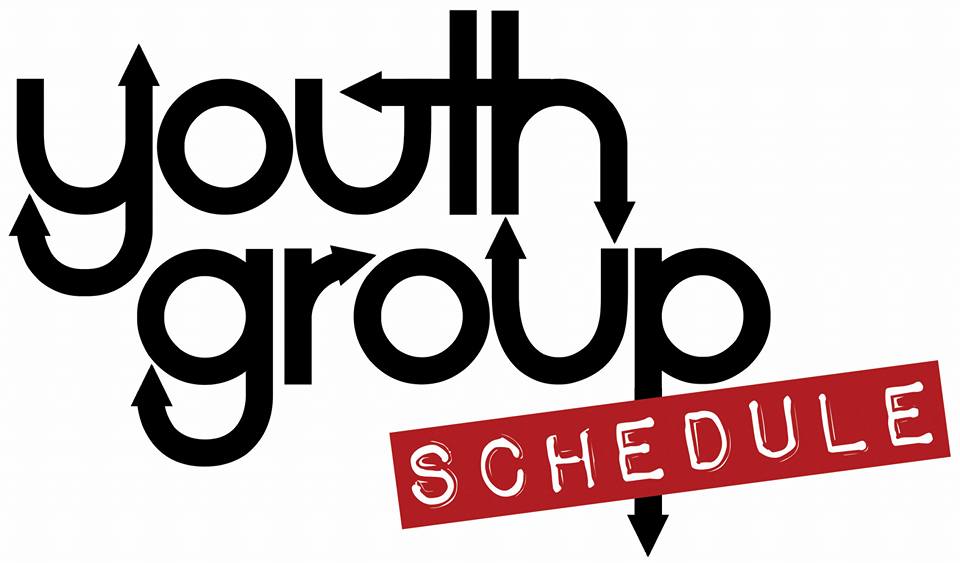 